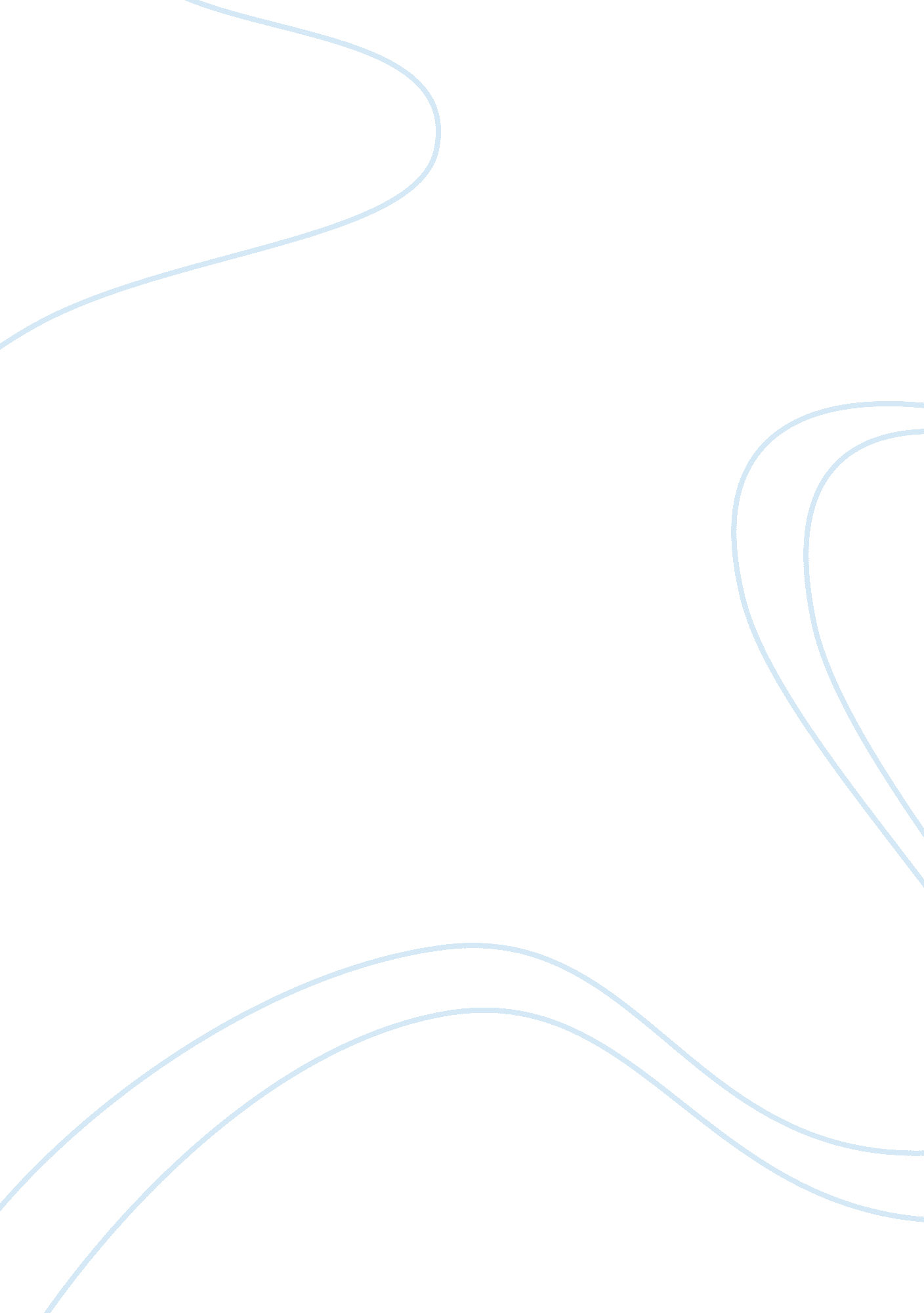 Adiksyon sa cellphoneProfession, Teacher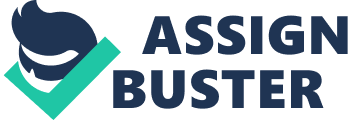 AUTHOR/AWTOR: Michael Clapper, St. Joseph’s University; C. Aiden Downey, Emory University; Simon Hauger, West Philly Hybrid X Team; and Matthew Riggan, University of Pennsylvania TITLE/PAMAGAT: Democratic Teacher Education: In Through the Out Door WEBSITE: http://www. urbanedjournal. org DATE RETRIEVED: 2010 Democratic teacher education both demands and supports significant changes in how teacher preparation programs and schools typically operate. Such change never comes easily. The approach we offer here is more hypothesis than answer, and we know that our own learning will be significantly furthered by the opportunity to put it into practice, with all of the struggle and failure a project like this one entails. We are certain, however, that we cannot train teachers to teach democratically if our pedagogy itself is undemocratic. Democratic learning begins when teachers acknowledge and engage the voices and ideas of students. Democratic teacher education begins when universities acknowledge and engage the complexity and practice of schools. Ang demokratikong pagtuturo ay nagbibigay at sumusuporta sa mga pagbabago ng mga programang pang-guro at operasyong pampaaralan. Hindi agad dumadating ang mga pagbabagong yaon. Ang hinaing ay mas higit na malinaw kaysa sa sagot at alam naming na ana aming sariling aral ay sumisimbolo ng aming oportunidad sa kinabukasan. Kasama ang lahat ng problema at pagkakamali ng proyekto tulad ng detalyeng ito. Hindi kami makapagturo ng mga guro ng demokratiko kung ang aming pedagogy ay di-demokratiko. Demokratikong pagtuturo nagsisimula kung ang mga guro ay kumikilala at nagbibigay pansin sa ideya at damdamin ng mga estudyante. 